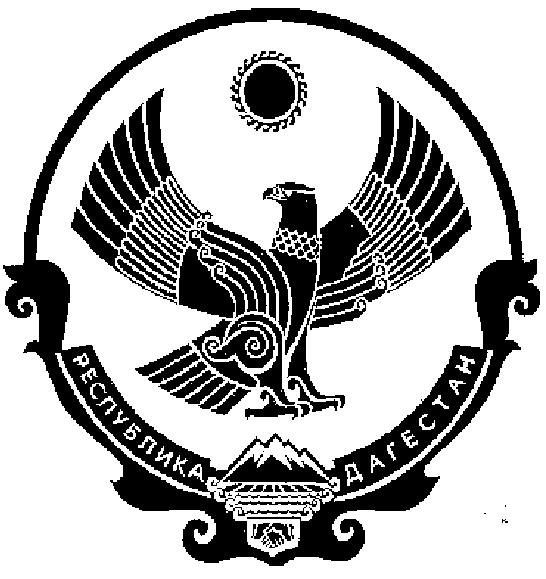 СОБРАНИЕ ДЕПУТАТОВ МУНИЦИПАЛЬНОГО РАЙОНА «КИЗИЛЮРТОВСКИЙ РАЙОН»368120, Российская Федерация Республика Дагестан  г. Кизилюрт   ул. Гагарина  52 «а».            14.5. 2018г.                                                                 №     33.1  -05 РСРЕШЕНИЕ          «О  внесении изменений и дополненийв Устав муниципального района «Кизилюртовский район»С целью приведения Устава МР «Кизилюртовский район» в соответствие с изменениями и дополнениями, внесенными в Федеральный закон от 06.10.2003 № 131-ФЗ "Об общих принципах организации местного самоуправления в Российской Федерации", Собрание депутатов муниципального района «Кизилюртовский район» РЕШАЕТ:Внести в Устав муниципального района «Кизилюртовский район» изменения и дополнения согласно приложения.3. Опубликовать  настоящее решение  Собрания депутатов муниципального района «Кизилюртовский район» «О внесении изменений и дополнений в Устав муниципального района «Кизилюртовский район» в  газете «Вестник Кизилюртовского района»  и на сайте администрации района в сети Интернет. Председатель                                      					  А.М.АбдужановПриложение  к решению Собрания депутатов  МР «Кизилюртовский район»от  14.5. 2018г.  № 33.1  -05 РС«О внесении изменений и дополнений в Устав муниципального района «Кизилюртовский район»В  части 1 статьи 1:В наименовании Закона Республики Дагестан от 13.01.2005г. №6 «О статусе и границах муниципальных образований Республики Дагестан» слова «и границах» исключить; В статье  8 часть 1  дополнить под пунктом  4.1 следующего содержания:а) «4.1) полномочиями в сфере стратегического планирования, предусмотренными Федеральным законом от 28 июня 2014 года № 172-ФЗ «О стратегическом планировании в Российской Федерации»;б) пункт 9 части 1 статьи 8 изложить в следующей редакции: «организация сбора статистических показателей, характеризующих состояние экономики и социальной сферы муниципального района, и предоставление указанных данных органам государственной власти в порядке, установленном Правительством Российской Федерации;»;3. Пункт 11 части 1 статьи 7 изложить в следующей редакции:«создание условий для организации проведения независимой оценки качества условий оказания услуг организациями в порядке и на условиях, которые установлены федеральными законами, а также применение результатов независимой оценки качества условий оказания услуг организациями при оценке деятельности руководителей подведомственных организаций и осуществление контроля за принятием мер по устранению недостатков, выявленных по результатам независимой оценки качества условий оказания услуг организациями, в соответствии с федеральными законами;.»;4. Статью 16 изложить в следующей редакции:«Статья 16. Публичные слушания, общественные обсуждения1. Для обсуждения проектов муниципальных правовых актов по вопросам местного значения с участием жителей муниципального района Собранием депутатов, главой муниципального района могут проводиться публичные слушания. 2. Публичные слушания проводятся по инициативе населения, Собрания депутатов или главы муниципального района.Публичные слушания, проводимые по инициативе населения или Собрания депутатов, назначаются Собранием депутатов, а по инициативе главы муниципального района - главой муниципального района.3. На публичные слушания должны выноситься:1) проект устава муниципального района, а также проект муниципального нормативного правового акта о внесении изменений и дополнений в данный устав, кроме случаев, когда в устав муниципального района вносятся изменения в форме точного воспроизведения положений Конституции Российской Федерации, федеральных законов, Конституции Республики Дагестан или законов Республики Дагестан в целях приведения данного устава в соответствие с этими нормативными правовыми актами;2) проект местного бюджета и отчет о его исполнении;3) проект стратегии социально-экономического развития муниципального района;4) вопросы о преобразовании муниципального района, за исключением случаев, если в соответствии со статьей 13 Федерального закона от 06.10.2003 №131-ФЗ для преобразования муниципального района требуется получение согласия населения муниципального района, выраженного путем голосования либо на сходах граждан.  4. Порядок организации и проведения публичных слушаний по проектам и вопросам, указанным в части 3 настоящей статьи, определяется уставом муниципального районаи нормативными правовыми актами Собрания депутатов и должен предусматривать заблаговременное оповещение жителей муниципального района о времени и месте проведения публичных слушаний, заблаговременное ознакомление с проектом муниципального правового акта, другие меры, обеспечивающие участие в публичных слушаниях жителей муниципального района, опубликование (обнародование) результатов публичных слушаний, включая мотивированное обоснование принятых решений.5. По проектам генеральных планов, проектам правил землепользования и застройки, проектам планировки территории, проектам межевания территории, проектам правил благоустройства территорий, проектам, предусматривающим внесение изменений в один из указанных утвержденных документов, проектам решений о предоставлении разрешения на условно разрешенный вид использования земельного участка или объекта капитального строительства, проектам решений о предоставлении разрешения на отклонение от предельных параметров разрешенного строительства, реконструкции объектов капитального строительства, вопросам изменения одного вида разрешенного использования земельных участков и объектов капитального строительства на другой вид такого использования при отсутствии утвержденных правил землепользования и застройки проводятся общественные обсуждения или публичные слушания, порядок организации и проведения которых определяется нормативным правовым актом Собрания депутатов с учетом положений законодательства о градостроительной деятельности.6. Заключение по результатам публичных слушаний подлежит опубликованию (обнародованию)»;Пункт 5 части 1 статьи 25 изложить в следующей редакции:«5) утверждение стратегии социально-экономического развития муниципального района;»;Часть 3 статьи 31 изложить в следующей редакции:«3. В случае, если глава муниципального района, полномочия которого прекращены досрочно на основании правового акта Главы Республики Дагестан об отрешении от должности главы муниципального района либо на основании решения Собрания депутатов муниципального района об удалении главы муниципального района в отставку, обжалует данные правовой акт или решение в судебном порядке, Собрание депутатов муниципального района не вправе принимать решение об избрании главы муниципального района, избираемого Собранием депутатов муниципального района из числа кандидатов, представленных конкурсной комиссией по результатам конкурса, до вступления решения суда в законную силу.»;Статью 60 «Средства самообложения граждан»  исключить.  II. В порядке установленном Федеральным законом от 21.07.2005г. №97-ФЗ «О государственной регистрации уставов муниципальных образований», Главе муниципального района «Кизилюртовский район» представить настоящее Решение «О внесении изменений и дополнений в Устав муниципального района «Кизилюртовский район» на государственную регистрацию в Управление Министерства юстиции Российской Федерации по Республике Дагестан.III. Главе муниципального района «Кизилюртовский район» опубликовать Решение «О внесении изменений и дополнений в Устав муниципального района «Кизилюртовский район»  в течении семи дней со дня его поступления с Управления  Министерства юстиции Российской Федерации по Республике Дагестан после его государственной регистрации и направить в Управление Министерства юстиции Российской Федерации по Республике Дагестан сведения об источнике и о дате официального опубликования муниципального правового акта «О внесении изменений и дополнений в Устав муниципального района «Кизилюртовский район» Республики Дагестан для включения указанных сведений в государственный реестр уставов муниципальных образований Республики Дагестан в 10-дневной срок. IV. Настоящее решение вступает в силу со дня его официального опубликования, произведенного после его государственной регистрации.        Председатель Собрания депутатов                                 А.М.Абдужанов